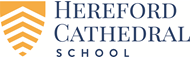 Curriculum Outline for Year 4 Autumn Term 2018Please remember this is a summary and a guideline. Therefore it may be subject to alteration as circumstances change, at the teacher’s discretion.English:  This term, Year 4 will read examples of historical fiction such as ‘Erik the Viking’ and ‘Invasion’. They will think about how authors describe settings and characters and learn how to use some of the techniques in their own work. They will continue by looking at different ways to plan their own stories. As part of writing their own short stories, they will learn about the importance of paragraphs in showing a change in time, place or action. Further grammar and punctuation work will include: the revision of full stops and capital letters, the use of commas in lists, apostrophes for contraction and possession as well as using different tenses correctly. Towards the end of term, Year 4 will also learn about recount texts, identifying the key features of such texts and writing their own recounts of an event. Throughout the term, pupils will work on comprehension exercises to improve their ability to retrieve information from a text and hone their skills of inference and deduction. Maths: During the first half of term, pupils will revise their existing knowledge of place value to include increasingly large numbers. They will begin to round numbers to varying degrees of accuracy in order to calculate approximate answers to calculations. Strategies for performing mental addition and subtraction calculations will be extended and this will then lead onto written addition and subtraction calculations. Pupils will be introduced to the Roman numeral system. Data handling work will encompass tally charts and pictograms. The first half of term will culminate with work on number patterns and sequence. During the second half of term, pupils will extend their understanding of place value to include decimal fractions. There will also be work on mental multiplication with a particular emphasis on times table facts. Measurement work will include length and perimeter using appropriate metric units. Towards the end of the term, pupils will work on telling the time using both analogue and 12 hour digital clocks. The term finishes with work on 2D shape.Science: In the first half of term, Year 4 will study Living things and their habitats. Pupils will recognise that living things can be grouped in a variety of ways and explore and use classification keys to help group, identify and name a variety of living things in their local and wider environment. They will also recognise that environments can change and that this can sometimes pose dangers to living things. Later in the term, they will study Animals, including humans. Pupils will describe the simple functions of the basic parts of the digestive system in humans and identify the different types of teeth in humans and their simple functions. Towards the end of term, they will construct and interpret a variety of food chains, identifying producers, predators and prey.Humanities: Year 4 will begin by looking at old photographs to investigate how locations change over time. This will lead in to looking at change in the Victorian era, with a focus on inventions and transport. They will also be looking at plans and making maps of the school and the local area.R.E: In R.E this term, Year 4 will be thinking about prayer. They will consider why and how people pray. They will then study Harvest Festival and think carefully about the importance of food around the world. In preparation for a visit to the Cathedral, they will think about the idea of saints and learn about the stories of St Thomas and St Ethelbert. They will also learn about different Christian places of worship. Towards the end of term, pupils will reflect on the meaning of Christmas. French: This term Year 4 will start the new book ‘Bonjour la France’ from the scheme by ‘La Jolie Ronde’. Pupils will cover topics such as transport, people and family, house and places and animals. Year 4 pupils begin to work a little more independently this term, using dictionaries to look up both familiar and new words. They will also begin to look at some basic French phonics.Music: Year 4 will be revisiting their work on ‘Stave House’ and learning about the rhythm values. One lesson each week will be as a larger group where pupils will practise songs for the Year 4 Choir. This choir involves every child in the year group and they will perform at the Harvest Festival and at the Celebration of Christmas. Many of the lessons after half-term will be dedicated to preparing the music for the Celebration of Christmas and the Carol Service.Art/D.T: This term in Art Year 4 will start by designing a Surreal style nameplate inspired by Magritte for their Art folder. After this they will complete a complimentary colour project in which they mix and test paint colours and complete a tessellated pattern. In the second half of term Year 4 will investigate the gargoyles on Hereford Cathedral and design their own in charcoal. This will then be taken into pottery when they construct a gargoyle mug. For Design and Technology pupils will expand on their textile skills by measuring, designing and constructing a Christmas felt stocking.Drama: Year 4 will enter the magical world of the ‘Spiderwick Chronicles’ and they will enjoy becoming elves, dwarves, goblins and trolls! Linking to their work in R.E, they will learn about the two saints of Hereford Cathedral and will freeze frame the many miracles of St Thomas Cantilupe and mime dramatic scenes of King Ethelbert's tragic end – all with a modern twist using the song 'Fix You' by Coldplay. The children will then build a 'mini play' from this work. Further work will include many character tasks including exploring the voice. After half term there will be a magical theme involving potions, caves and mysterious objects which will inspire the children to be as creative as possible with their ideas.I.C.T: In ICT this term, Year 4 will create an animated movie using Pivot and Microsoft Movie Maker. They will develop their online knowledge and skills by: learning how to attach files to an email; download and save files from an email; email more than one person and participate in group emails by ‘replying to all’. They will continue to work on improving their coding skills by using Scratch to code and create a simple game. They will also use Espresso Coding to learn about variables and loops. Later in the term, they will discuss and learn about sensible, safe and acceptable behaviour online by looking at privacy settings on social media sites/apps and location settings on mobile devices. They will also continue to develop knowledge of Microsoft Word, Publisher and Excel, as well as developing their touch typing skills using Typing Web. P.S.H.E: Year 4 will be looking at a variety of topics this term. Firstly they will think about the importance of communication when working in groups. They will discuss what makes a group work well together. They will also look at the skill of speaking persuasively about an issue. As part of this work, they will consider how to give effective feedback and the correct way to receive advice from others. Later in the term, they will discuss how to make difficult decisions and understand that not all decisions are popular ones. The issue of peer pressure will also be discussed. Before the end of term, the pupils will discuss the difference between fact and opinion and look at how the media targets their audiences. Games, P.E and Swimming: Year 4 will develop the ball skills they worked on last year and begin to focus on basketball.  They will continue to develop their handling, passing and shooting skills and play games within the group. Pupils will be encouraged to start to think about their own role and positioning within a game situation.In the second half of term, the children will cover health related fitness and partake in circuit style activities. They will continue to learn and develop the skills they have done previously whilst introducing new techniques. Year 4 girls will play hockey and the boys will play rugby. The boys will be playing the New Rules of Rugby (NROP) whilst the girls will continue to develop their passing, shooting and dribbling as well as learning how to play as a team.